Dragi moji učenici ,sretan vam povratak u on – line klupe. Nadam se da ste se barem malo odmorili i da ćemo nastaviti u veselom tonu i dobroj suradnji kao i uvijek.Pratite raspored za ovaj tjedan – plavi turnus poslije podne, i tako rasporedite svoje aktivnosti vezano za geografiju (7.a – utorak i petak, 7. b – utorak i petak, 7.c – četvrtak , 7. d – utorak i četvrtak,7.e – utorak i četvrtak, 7.f - srijeda).S obzirom da ste bili jako vrijedni tijekom prošlog polugodišta u on – line nastavi i poslali mi puno radova ja ću te radove ocijeniti ocjenom i na taj način vas vrednovati. Prvi od zadataka koji će biti ocijenjeni biti će pitanja iz udžbenika Europsko Sredozemlje te zadaci iz radne bilježnice  - Italija (str. 66. zadatak 1 a, b i c, te str 67. zadatak 7 a,b,c i d ).Oni koji još nisu poslali svoje zadatke ili nisu doradili ono što je trebalo imaju vremena do  kraja ovog tjedna – petak 17.04.. Zadatke mi pošaljite na Teamse u privatnoj poruci (chatu).Aktivnosti za učenike- prepisati plan ploče u bilježnicu- potražiti u geografskom atlasu Bugarsku i Rumunjsku, njihove glavne i najveće gradove, rijeke, mora na koje izlaze, reljefne oblike i države s kojima graničePLAN PLOČEPodunavske države – Države JI EuropeJugoistočna Europa: Rumunjska, Bugarska, Srbija, Kosovo, Makedonija, Crna Gora, Bosna i Hercegovina– povoljan prometni položaj u povezivanju Europe i Azije; veliko prometno značenje imaju doline rijeka: Dunav, Sava, Morava, Marica, Vardar, Bosna, Neretva– Dunavski plovni put; delta Dunava (ribolov), Đerdapska klisura (hidroenergija); podunavske zemlje; primorske i kontinentske zemlje; planinsko-nizinski prostor izražene kontinentalnosti; dodir Europe i Azije – burna prošlost– dodir različitih kultura i zajednička kulturno-povijesna baština– izmiješanost naroda; Južni Slaveni; Romani, ostali; znatan broj pripadnika nacionalnih manjina; pretežno pravoslavna vjera, višestoljetna vlast Osmanlijskog Carstva– gospodarsko zaostajanje– Rumunjska i Bugarska članice EU-a od 2007.RUMUNJSKA- republika 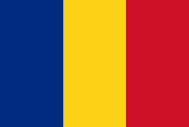  -podunavska i crnomorska zemlja– dva osnovna krajolika: planinsko područje Karpata, Bihora, Transilvanije (stočarstvo, hidroenergija; željezo, ugljen, zlato, srebro, zemni plin u Transilvaniji; metalurgija; gradovi: Cluj-Napoka, Sibiu, Basov, Tirgu Muresnizinski dio: Panonska nizina (žitnica) i Vlaška nizina: žitnica, najvažniji i najnaseljeniji dio; nafta i zemni plin: Ploesti, Pitesti– Bukurešt – glavni grad i industrijsko središte; Moldavska: poljoprivreda, nafta; Galati – najveća riječna luka, željezare; Braila, Dobrudža: močvare i stepe (žitarice); Constanta – glavna rumunjska luka BUGARSKA-republika 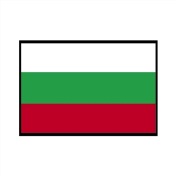 -podunavska, planinska, trakijska, crnomorska zemlja– najnaseljenije područje: Sofijska kotlina i Trakijska nizina, najrjeđe naseljeni Rodopi– regije: Sjeverna Bugarska: plodno tlo, poljoprivreda, žitnica, natapanje; Ruse – dunavska luka, industrijaStara planina: klimatska i poljodjelska granica; kotline: gusto naseljene, voće, povrće, vinova loza, ruže, prometniceSrednja Bugarska: Trakijska nizina, poznata po povrtlarstvu, riža, pamuk, duhan, navodnjavanje; Plovdiv – glavno središte; Sofijska kotlina: položaj na sjecištu prometnih pravaca, ugljen, željezo, industrija, Sofija – glavni gradd) Rodopi: stočarski kraj, skijališta, ljekovita vrela, manastirie) Primorje: turistička naselja: Zlatni pijesci, Albena i Sunčana obala; Burgas – najveća luka, Varna – najveće naselje